Acceleration DiagramIn this lecture we shall discuss the acceleration of points in  the mechanisms. The acceleration analysis plays a very important role in the development of machines and mechanisms.Acceleration Diagram for a LinkConsider two points A and B on a rigid link as shown in Fig. 1 (a). Let the point B moves with respect to A, with an angular velocity of ω rad/s and let α rad/s2 be the angular acceleration of the link AB.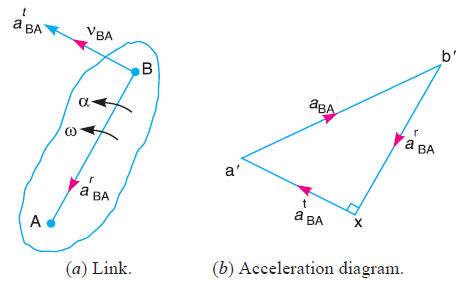 Fig.1. Acceleration for a link.The radial component of the acceleration of B with respect to A,                                             arBA = 2 × AB =                                (from B  A)Radial component of acceleration arBA  vBA, In other words, arBA // link AB.The tangential component of the acceleration of B with respect to A,atBA =  × ABThis tangential component of acceleration // vBA. In other words, atBA  link AB.                                            aBA = arBA + atBA                                    (direction sum)i. e.                               aBA = Acceleration of a Point on a LinkConsider two points A and B on the rigid link, as shown in Fig. 2 (a). Let the acceleration of the point A i.e. aA is known in magnitude and direction and the direction of path of B is given. The acceleration of the point B is determined in magnitude and direction by drawing the acceleration diagram as discussed below.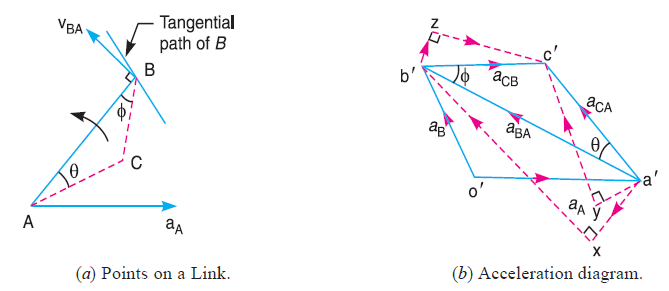 Fig. 2. Acceleration of a point on a link.From any point o', draw vector o'a' parallel to the direction of absolute acceleration at point A i.e. aA , to some suitable scale, as shown in Fig. 2 (b).The acceleration of B with respect to A i.e. aBA has two components arBA and atBA. These two components are mutually perpendicular.Draw vector a'x // link AB,   vector a'x = arBA =  From point x, draw vector xb' link AB or vector a'x (because  atBA  arBA) and through o' draw a line parallel to the path of B to represent the absolute  acceleration of B i.e. aB. The vectors xb' and o'b' intersect at b'. Now the values of aB and atBA may be measured, to the scale.By joining the points a' and b' we may determine the total acceleration of B with respect to A i.e. aBA. The vector a' b' is known as acceleration image of the link AB.For any other point C on the link, draw triangle a' b' c' similar to triangle ABC. vector  = aCB,   and   vector a'c' = aCA.     aCB and aCA will each have two components as follows :aCB has two components; arCB and atCB as shown by triangle b'zc' in Fig. 2 (b), in which b'z // BC and zc'  b'z or BC.aCA has two components; arCA and atCA as shown by triangle a'yc' in Fig. 2 (b), in which a'y // AC and yc'  a' y or AC.Angular acceleration of the link AB,AB = Acceleration in the Slider Crank MechanismA slider crank mechanism is shown in Fig. 3 (a). Let the crank OB makes an angle  with horizontal and rotates in a clockwise direction about the fixed point O with uniform angular velocity BO rad/s.vBO = vB = BO × OBRadial acceleration of B (because O is a fixed point),arBO = aB = 2BO × OB =  Note: A point at the end of a link which moves with constant angular velocity has no tangential component of acceleration,  atBO = 0.     The acceleration diagram, as shown in Fig. 3(b), may now be drawn as discussed below:Draw vector o' b' // BO represent  arBO = aB, to some suitable scale.From point b', draw vector b'x // BA,vector b'x = arBA =  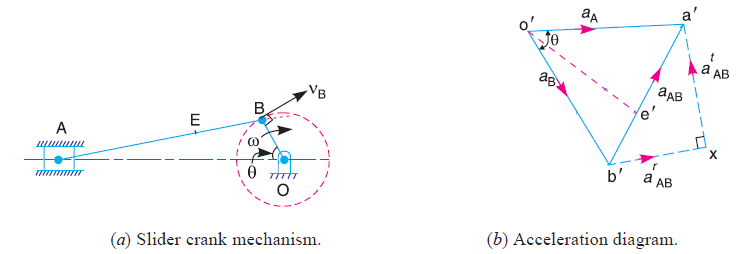 Fig. 3. Acceleration in the slider crank mechanism.From point x, draw vector xa'  b'x (or AB). The vector xa' represents atAB .From o', draw o'a' // AO, intersecting the vector xa' at a'.Now the acceleration of the piston or the slider A (aA) and atAB may be measured to the scale.                                aAB = vector b'a' = b' x + x a'                          (vectors sum)The acceleration of any other point on AB such as E can be obtained by  = Angular acceleration of the connecting rod AB,                                         AB =                                           (Clockwise about B)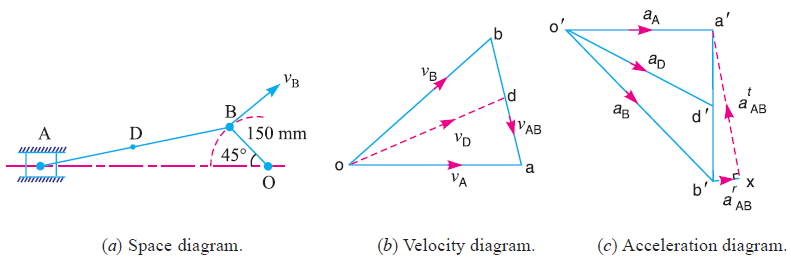 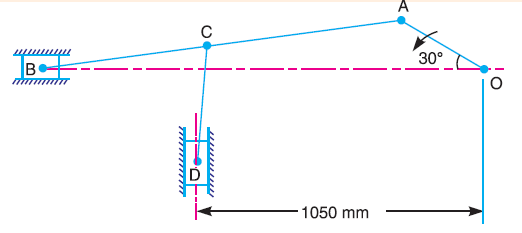 